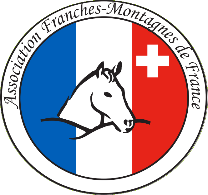 * Le numéro SIRE est obligatoire pour les étalons stationnés en France ou qui ont été mis en place en France (insémination artificielle)** Le numéro SIRE est obligatoire pour les poulinières stationnées en France ou qui ont pouliné en France.

 Formulaire à retourner accompagné des papiers au plus tard 1 mois avant la date du concours à : AFMFPointage de Poulains 2020Place et date de concours 
(cocher la case) MEGÈVE - 74      MARLEMONT - 08      BALANOD - 39      AZERABLES - 23Informations poulainNOM DU POULAIN(en majuscules)Informations poulainSexe Date de naissance : Informations poulainNom du Père* :Nom de la mère** : Informations poulainID SIRE Père :ID SIRE Mère :Informations poulainID FSFM Père : ID FSFM Mère :Informations propriétaire et papiers à joindrePropriétaire : Informations propriétaire et papiers à joindreAdresse : Informations propriétaire et papiers à joindreTéléphone fixe :Portable :  Informations propriétaire et papiers à joindreAdresse mail : @@@Informations propriétaire et papiers à joindreAdhérent de l’AFMF OUI j’ai déjà payé ma cotisation 2020 NON (joindre un chèque de 25€ à l’ordre de l’AFMF à régler à l’inscription) OUI j’ai déjà payé ma cotisation 2020 NON (joindre un chèque de 25€ à l’ordre de l’AFMF à régler à l’inscription) OUI j’ai déjà payé ma cotisation 2020 NON (joindre un chèque de 25€ à l’ordre de l’AFMF à régler à l’inscription)Informations propriétaire et papiers à joindrePrix du pointage : 55€ (à régler à l’inscription)        Majoration de 50% pour envoi tardif soit moins de quatre semaines avant la date du concours.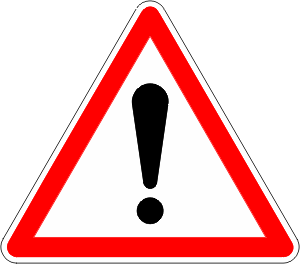 Prix du pointage : 55€ (à régler à l’inscription)        Majoration de 50% pour envoi tardif soit moins de quatre semaines avant la date du concours.Prix du pointage : 55€ (à régler à l’inscription)        Majoration de 50% pour envoi tardif soit moins de quatre semaines avant la date du concours.Prix du pointage : 55€ (à régler à l’inscription)        Majoration de 50% pour envoi tardif soit moins de quatre semaines avant la date du concours.Informations propriétaire et papiers à joindreATTENTION : Joindre IMPERATIVEMENT la copie du certificat d’origine / carte d’identité de la FSFM ainsi que la copie de la carte d’immatriculation au SIRE de la mère ainsi que le bulletin de saillie.OBLIGATION : Vaccination à jour. Le carnet de vaccinations vous sera demandé lors de votre arrivée. (Un cheval non vacciné ne sera pas admis) Toutes les cases grisées doivent IMPERATIVEMENT être complétées.ATTENTION : Joindre IMPERATIVEMENT la copie du certificat d’origine / carte d’identité de la FSFM ainsi que la copie de la carte d’immatriculation au SIRE de la mère ainsi que le bulletin de saillie.OBLIGATION : Vaccination à jour. Le carnet de vaccinations vous sera demandé lors de votre arrivée. (Un cheval non vacciné ne sera pas admis) Toutes les cases grisées doivent IMPERATIVEMENT être complétées.ATTENTION : Joindre IMPERATIVEMENT la copie du certificat d’origine / carte d’identité de la FSFM ainsi que la copie de la carte d’immatriculation au SIRE de la mère ainsi que le bulletin de saillie.OBLIGATION : Vaccination à jour. Le carnet de vaccinations vous sera demandé lors de votre arrivée. (Un cheval non vacciné ne sera pas admis) Toutes les cases grisées doivent IMPERATIVEMENT être complétées.ATTENTION : Joindre IMPERATIVEMENT la copie du certificat d’origine / carte d’identité de la FSFM ainsi que la copie de la carte d’immatriculation au SIRE de la mère ainsi que le bulletin de saillie.OBLIGATION : Vaccination à jour. Le carnet de vaccinations vous sera demandé lors de votre arrivée. (Un cheval non vacciné ne sera pas admis) Toutes les cases grisées doivent IMPERATIVEMENT être complétées.MEGEVE-74 
et
BALANOD-39Mme GRANIER Jannick676, Chemin de la Grange – 74930 ARBUSIGNYTél : +33(0)4.50.94.50.15 Courriel : jannick.granier@wanadoo.frMARLEMONT-08Mr SERENT Jean-Michel4 La Guinguette – 08290 MARLEMONTTél : +33(0)3.24.54.42.17 Courriel : serent1@bbox.comAZERABLES-23Mme CLEMENT Christine26 La Chaussée – 51210 MECRINGESCourriel : mecringes51210@gmail.com